






net:works – öffentlichkeit zwischen analog und digital
ERLANGEN / NÜRNBERG / FÜRTH / SCHWABACH
9. BIS 25. OKTOBER 2015


INDEX COPYRIGHT
Stand: 18. September 2015
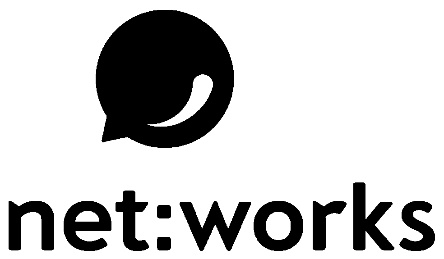 ERLANGEN
RemoteX_FlorianMerdes01.jpgCopyright: Florian Merdes / Badisches Staatstheater KarlsruheRemoteX_ExpanderFilm03.jpgCopyright: EXPANDER Film
Rimini Protokoll (Stefan Kaegi / Jörg Karrenbauer): Remote Erlangen – interaktiver Audiowalk
Samstag, 10. Oktober, bis Samstag, 24. Oktober, MO-FR 17 Uhr, SA 13 + 17 Uhr, Startpunkt: Altstädter Friedhof, Erlangen

LiterraForming_AnnetteHorn.jpg
Copyright: Annette Horn
LiterraForming Erlangen – Ein Suchspiel zur Erkundung unscharfer OrteFreitag, 9. Oktober, bis Sonntag, 25. Oktober, durchgehend auf networks15.de/LiterraForming und an verschiedenen Orten in Erlangen
SaveTheData_JoepVanLiefland.jpgCopyright: Joep van Liefland, Video Palace #38 – The revolutionary Potential of the outmoded (STORAGE I), 2014 Installationsansicht Art Cologne, Courtesy the artist und Galerie Gebr. LehmannFoto: Alistair OverbruckSave the Data! – Von Kunst und DatenträgernEröffnung: Samstag, 26. September, 19 Uhr, KunstpalaisAusstellung: Sonntag, 27. September, bis Sonntag, 22. November, DI–SO 10–18 Uhr, MI 10–20 Uhr, KunstpalaisKunstInEchtzeit_FlorianMeisenberg02.pngCopyright: Florian Meisenberg “Delivery to the following recipients failed permanently (I used to be with it, but then they changed what ‘it’ was, and now what I’m with isn’t it. And what’s ‘it’ seems weird and scary to me.)”, 2015, Videostill, live-render, live-feed, interactive-fluid simulation, Courtesy the artist
Kunst in Echtzeit – Künstlergespräch und 3D-Druck einer Edition von und mit Florian Meisenberg Samstag, 17. Oktober, 19:30 Uhr, Palais Stutterheim – InnenhofNotMyVoice_AntHampton01.jpegCopyright: Ant HamptonAnt Hampton & Britt Hatzius: This is not my voice speaking – interaktive InstallationDeutsche Erstaufführung im Rahmen von „Save the Data!”Samstag, 17. Oktober, bis Sonntag, 25. Oktober, DI–SO 10–18 Uhr, MI 10–20 Uhr, Palais Stutterheim – BürgersaalFür 2 bis 4 Personen, Beginn alle 30 Minuten, Eintritt in Verbindung mit einem Ausstellungsticket kostenlos! Vorherige Anmeldung erforderlich: im Kunstpalais und unter 09131-862533.Makerspace_JochenHunger03.jpgMakerspace_JochenHunger05.jpgCopyright: Jochen HungerDas Internet schließt in 8 Tagen! – Der Makerspace zu net:worksSamstag, 17. Oktober, bis Samstag, 24. Oktober, Palais Stutterheim – InnenhofTäglich Präsentation und offene Werkstatt, Kernöffnungszeiten: täglich 12–18 Uhr, an mehreren Tagen Abendprogramm ab 19:30 Uhr
Kettenreaktionen, Vernetzungsmaschinen, Experimente mit Mechanik, Strom, Wind, Gravitation, Holz, Tape, Klang ...
Ein Projekt der Initiative ICH KANN! in Kooperation mit der Stadtbibliothek Erlangen, dem FabLab der FAU Erlangen-Nürnberg, dem Kunstpalais und dem Kulturamt ErlangenOurWorkIsNeverOver_Plakatmotiv.jpgOur Work is Never Over – Die Expertenmeinung zur aktuellen DebatteFreitag, 22. + Samstag, 23. Oktober, 20 Uhr, ExperimentiertheaterOneSqmHouse_DanielaKleint01.jpgCopyright: Daniela KleintStefanie Anna Miller: Neues von der Wohnfront – Ein performatives ExperimentFreitag, 9. Oktober, bis Donnerstag, 15. Oktober, zu verschiedenen Zeiten, Galerie Hinz & Kunst und andere Orte